Рекомендации для родителей 12 группы  по теме:  «Моя малая Родина (город).  Главные достопримечательности малой Родины». Дата: 01.11 -03.11. 2021Цель: Знакомить с родным городом. Формировать начальные представления о родном крае, его истории и культуре.Знакомство с символическим смыслом некоторых символов и памятников города.  Знакомство с назначением разных общественных учреждений города (поликлиника. магазин, школа, кинотеатр, кафе и др.)Образовательные областиРекомендации ПознаниеТема: «Мой любимый город» Программное содержание:  Познакомить с историей возникновения города, закреплять знания о городе Нижневартовске (название, герб, объяснить символику герба о коренных населениях ХМАО Югры и их быте); воспитывать интерес к истории своей Родины, гордость за неё, чувство привязанности и любви к столице.Чтение стихотворения о Нижневартовске.Славный ты мой город, любимый!
Улицы зеленые твои,
Тротуары вьются лентой чистой, 
Ночью освещают фонари.
Мой город Нижневартовском зовется,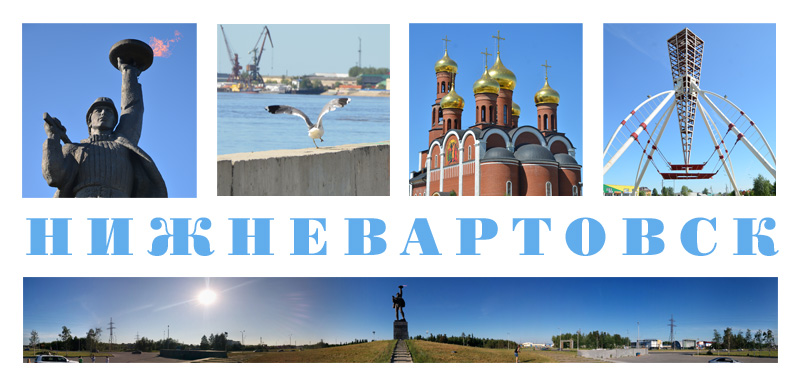 И на реке Оби красиво он стоит.Песня – гимн нашего города. АвторА.Журавский «Самотлорский вальс»https://www.youtube.com/watch?v=yzvtsFNN78IРассказ о городе НижневартовскНижневартовск – красивый и молодой город. Раньше он таким не был. Не было домов и улиц, а вокруг были дремучие леса и болота. Пришли люди и поселились здесь. А потом приехали геологи искать полезные ископаемые. И нашли нефть на озере Самотлор. И приехали в наш край нефтяники, чтобы начать  добывать нефть. У нефтяников были семьи. Строители для детей построили садики, школы. Люди болели – построили больницы. После работы, чтоб люди отдыхали – построили дома культуры… Так образовался город с множеством красивых зданий и памятников. В наших лесах много дичи, ягод и грибов.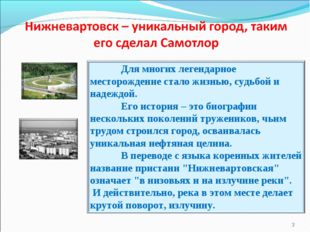 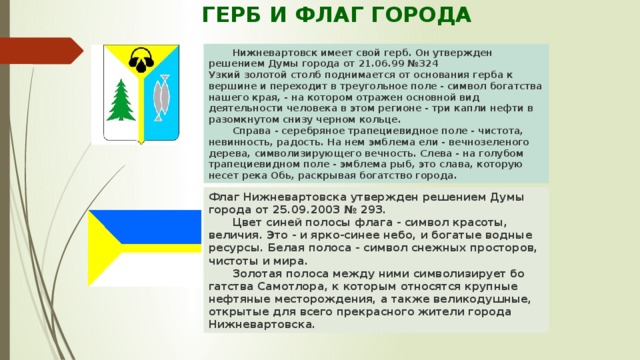 Игра «Кто больше подберет слов»Взрослый называет существительное – дети подбирают подходящее по смыслу определения – прилагательные. Например: Нижневартовск – красивый, большой, любимыйУпражнение для глаз: «Мигалочки»Светит солнышко в окошко,Закроем глазки мы немножко.Подержали – открываем,А теперь мы поморгаем. Правый глазик открываем,А другой не открываем, А теперь их поменяем.Левый глазик открываем,А другой не открываем,Правый – левый 2 разаОткрывай теперь их смело.Предложите детям нарисовать рисунки и составить рассказ о городе Нижневартовск.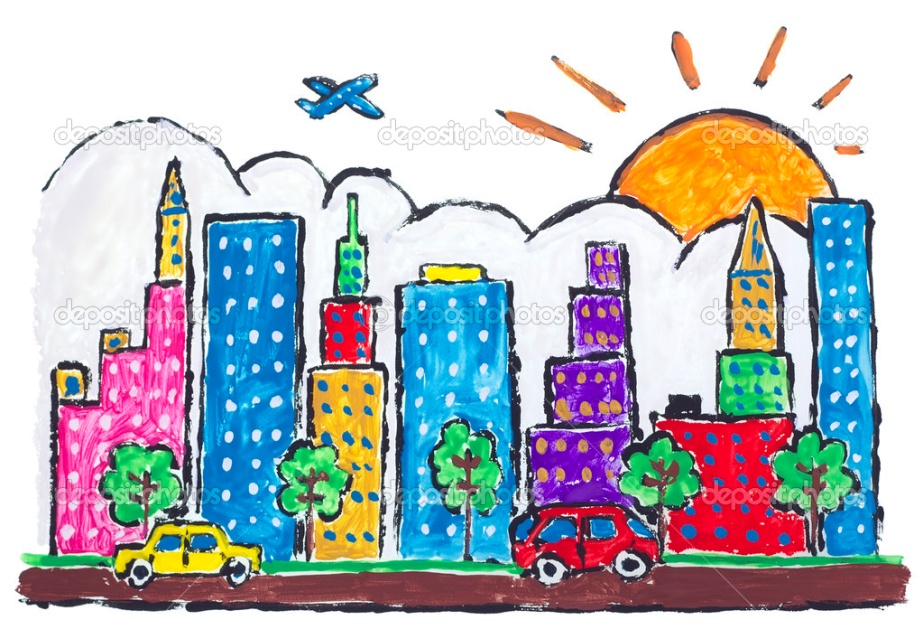 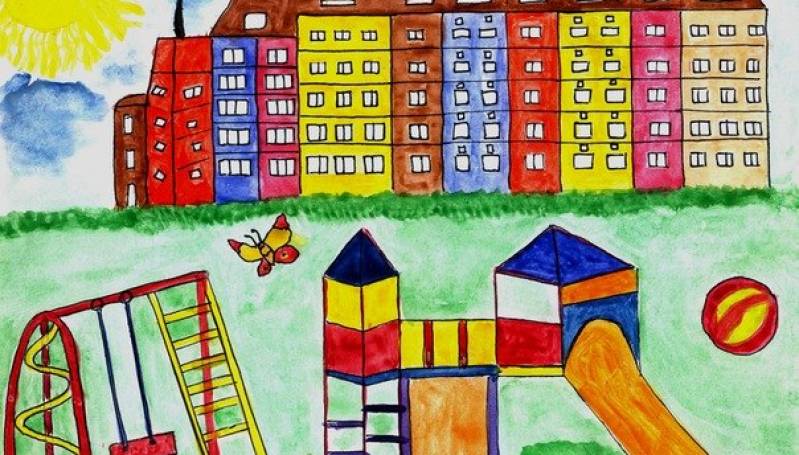 Заучивание  стихотворения Миргородской Маши «Нижневартовск»Игра «Хлопаем в ладоши»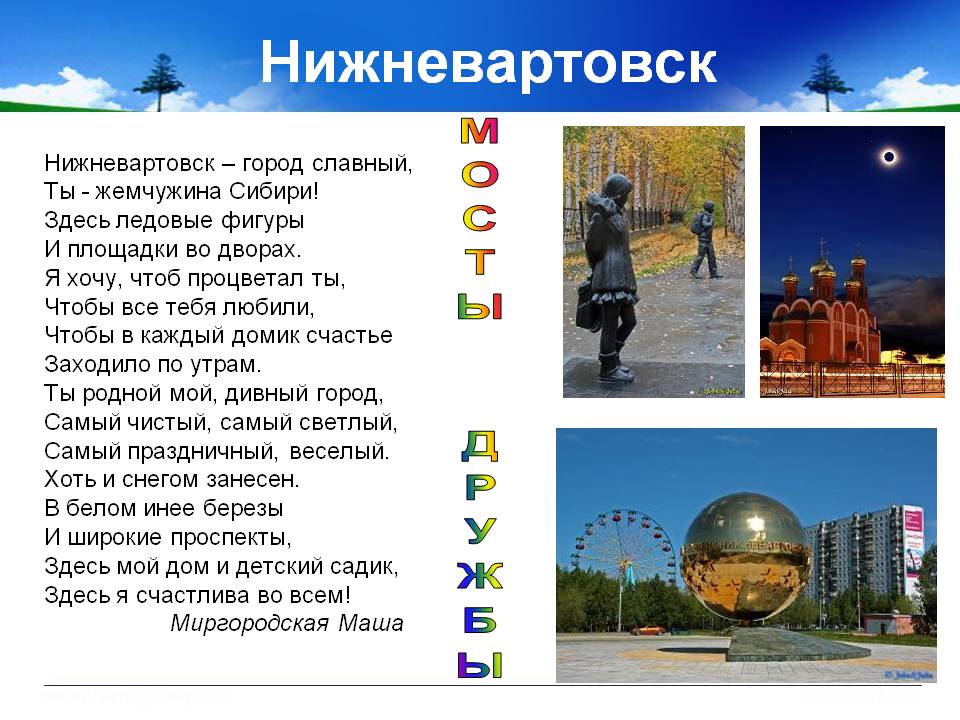 Цель:развитие быстроты распределения и переключения внимания, познавательной  активности детей.Ход: Взрослый нацеливает  ребёнка  на то, что сейчас он будет произносить различные слова, но как только он назовет слово, относящееся к городу Нижневартовск, ребёнок должен хлопнуть в ладоши. Художественно-эстетическое развитиеЛепкаТема: «Буква, с которой начинается имя нашей страны»Программное содержание: Побуждать детей к самостоятельной передачи буквы в лепке, используя для её украшения доступные каждому ребёнку средства выразительности.Беседа о России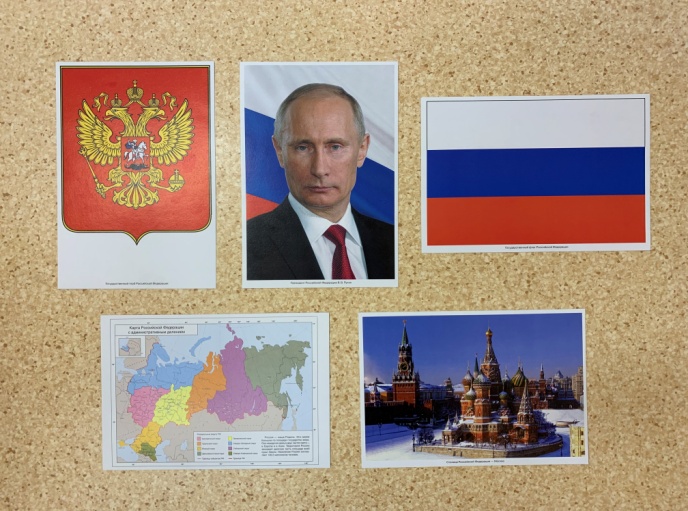 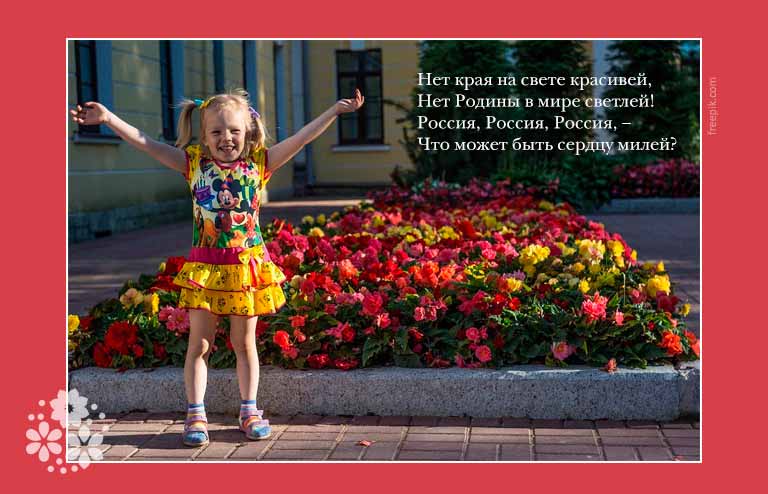 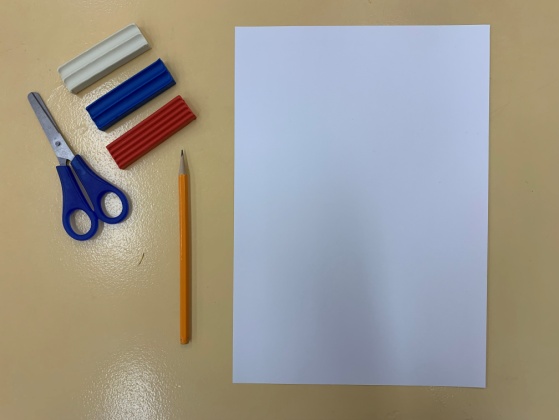 Для изготовления буквы «Р»   нам понадобится: Пластилин СтекаДоска для лепки.
Этапы работы: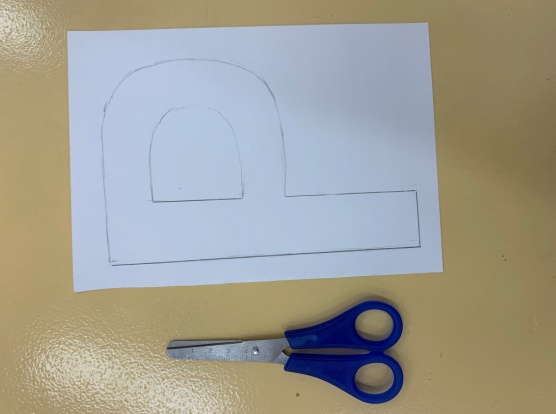 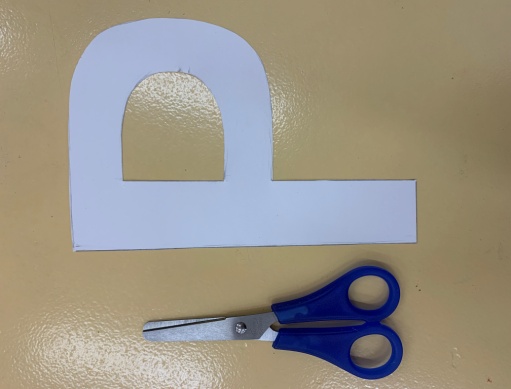 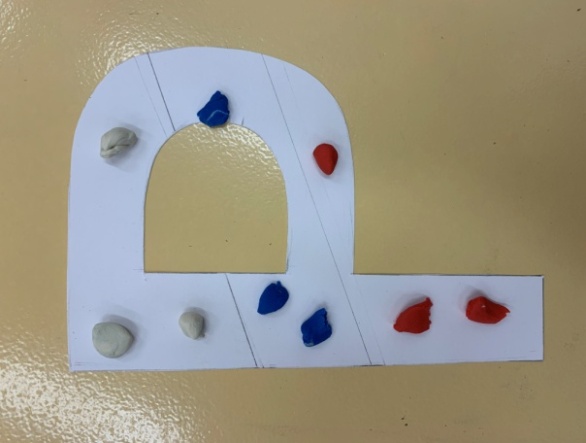 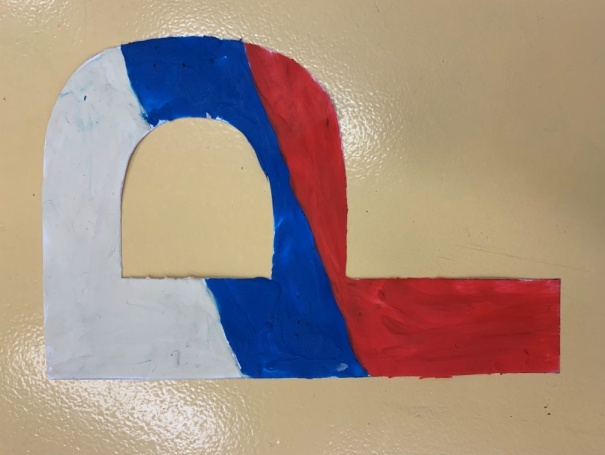 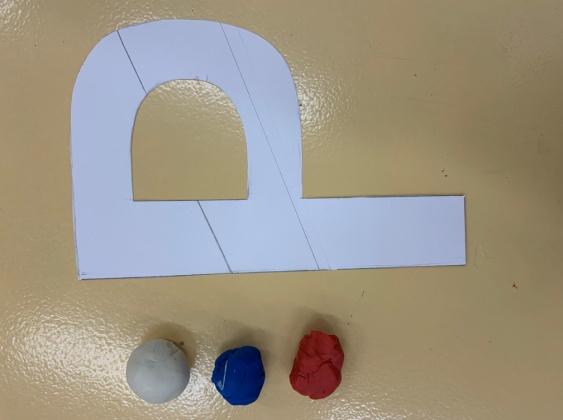 Обучение грамотеТема: «Находить слова с определенным звуком» Программное содержание: Развивать способность находить слова с определенным звуком; учить заменять в слове один звук на другой.1 Комплекс артикуляционной гимнастики: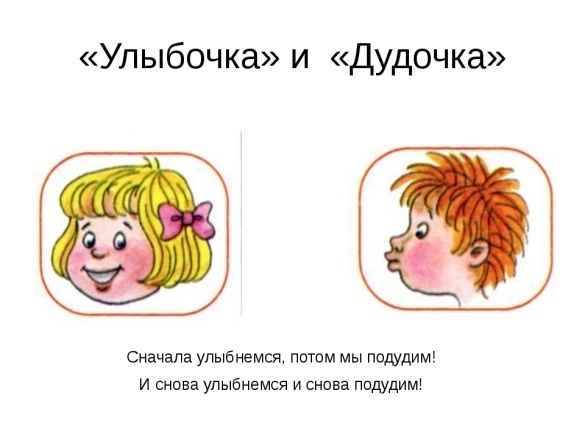 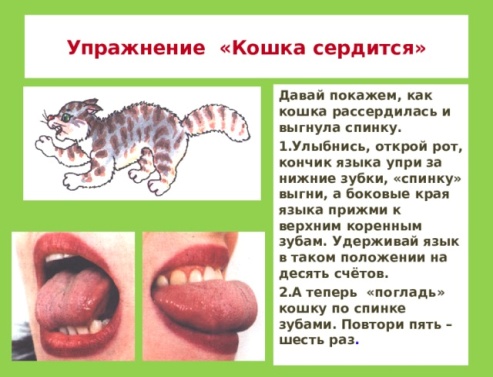 Прочитайте рассказ, рассмотрите иллюстрацию с ребенком, ответьте на вопросы.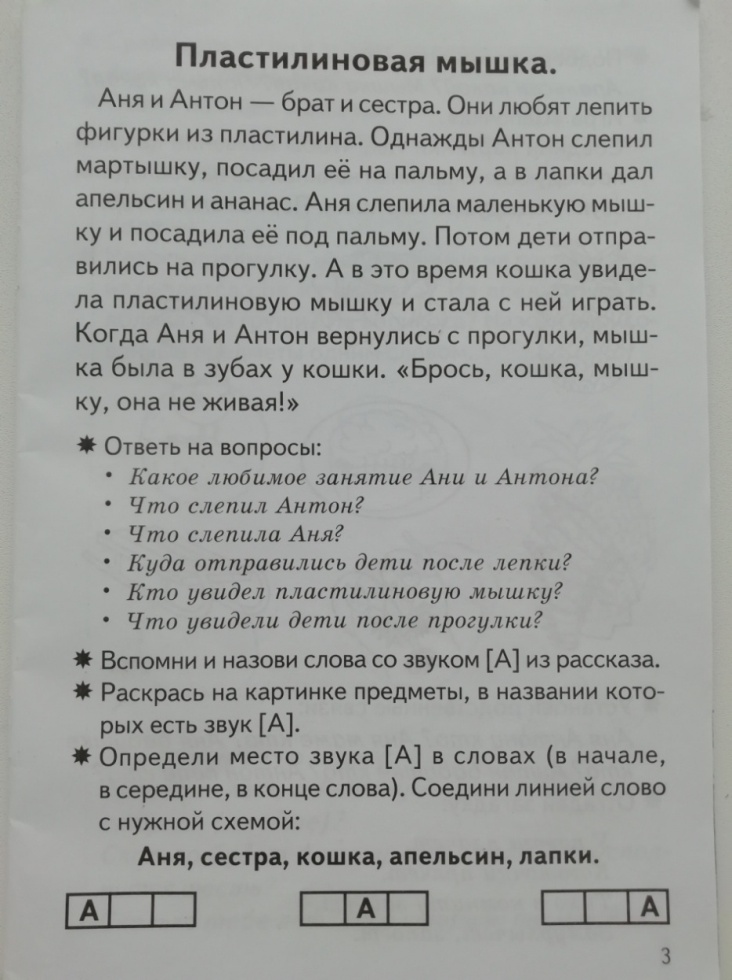 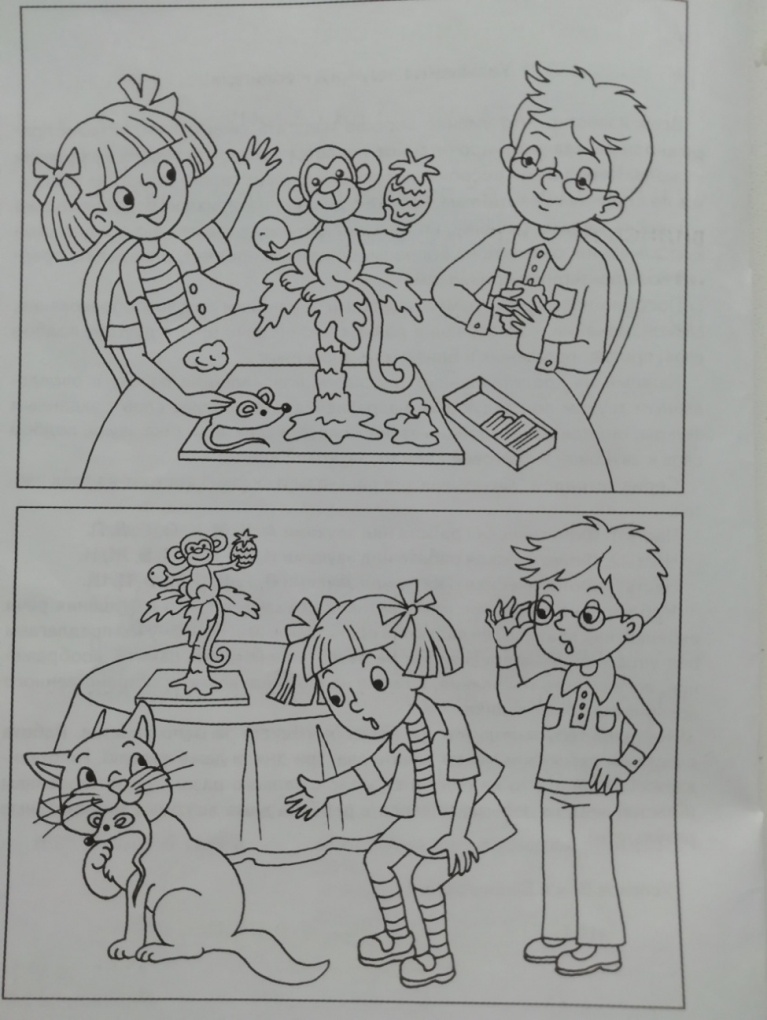 3  Предложите поиграть в игру «Поймай звук» Взрослый произносит звуки гласные и согласные. Ребёнок должен хлопнуть в ладоши «поймать гласный (согласный) звук.4   Поиграйте в игру «Превращай-ка»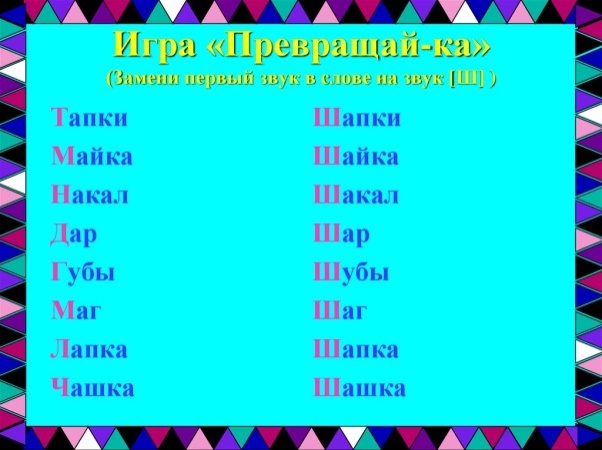 5 Дидактическая игра «Назови ласково».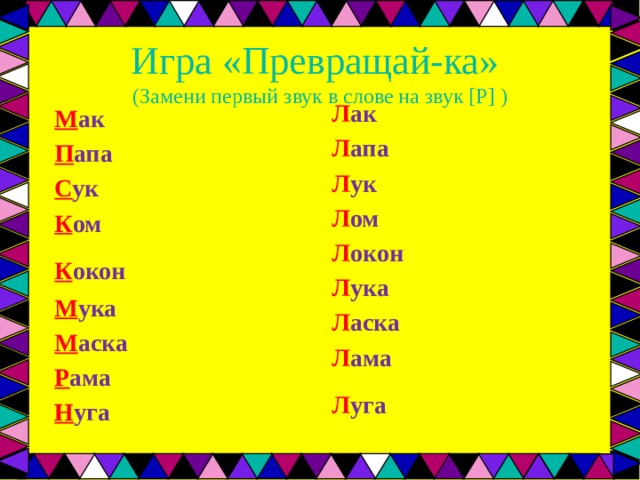 Цель: Закрепить умение детей образовывать слова с помощью уменьшительно - ласкательных суффиксов. Развивать внимание, быстроту реакции. Воспитывать терпение.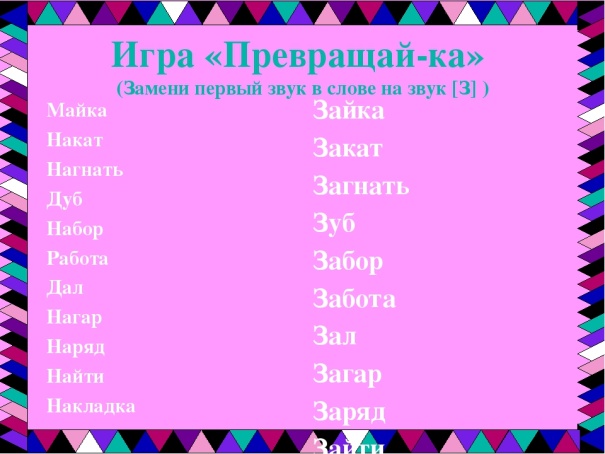 Ход: Взрослый произносит фразу и бросает мяч ребенку. Ребенок возвращает вам мяч и заканчивает фразу так, чтобы они звучали ласково.Лиса хитрая - лисичка хитренькаяЗаяц белый - зайчик беленькийСапоги чистые - сапожки чистенькиеВетка короткая - веточка коротенькаяШишка длинная - шишечка длинненькаяСнег белый - снежок беленькийПерчатки теплые - перчаточки тепленькиеЩеки розовые - щечки розовенькиеСолнце теплое - солнышко тепленькое6 Предложите ребёнку листочек в клеточку и простой карандаш. Начните рисовать узор по клеточкам, а ребёнку предложите его продолжить.МатематикаТема: "Число и цифра 9".Программное содержание: Развивать творческое воображение. Познакомить с образованием числа 9 и цифрой 9; учить считать в пределах девяти в прямом и обратном счёте, соотносить цифру с количеством; упражнять в ориентировке на ограниченной плоскости (квадрат), умение работать с линейкой. Игра «Найдите лишний предмет». Объясните, почему он лишний.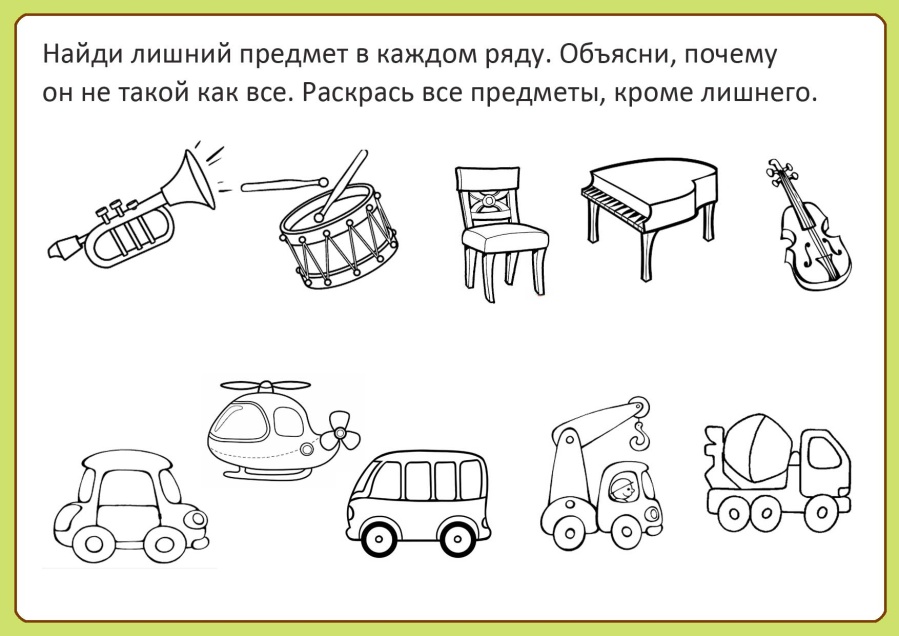 Стихотворение о цифре 9: Цифра девять — колобок?Или, может быть, клубок?Это котик Барсик спит,И крючочком хвост лежит.На что похожа цифра 9? Обведем цифру 9 в воздухе пальчиком. 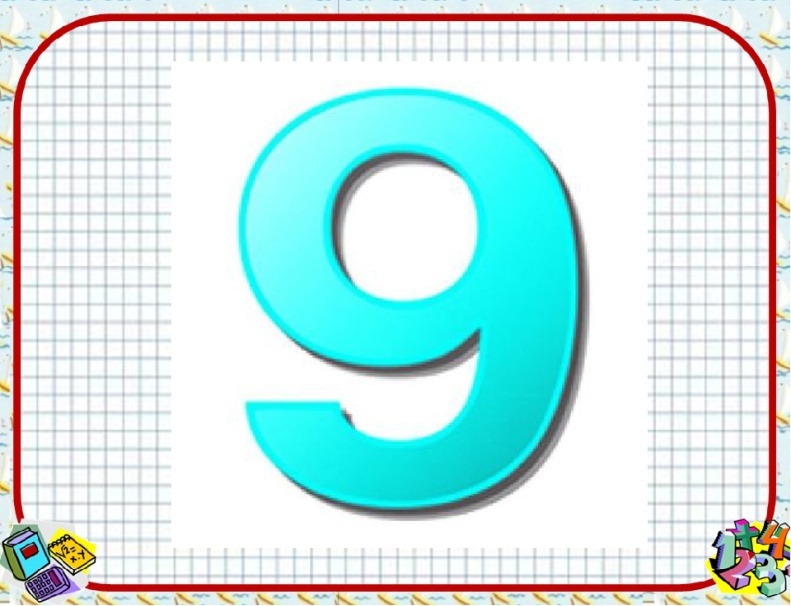 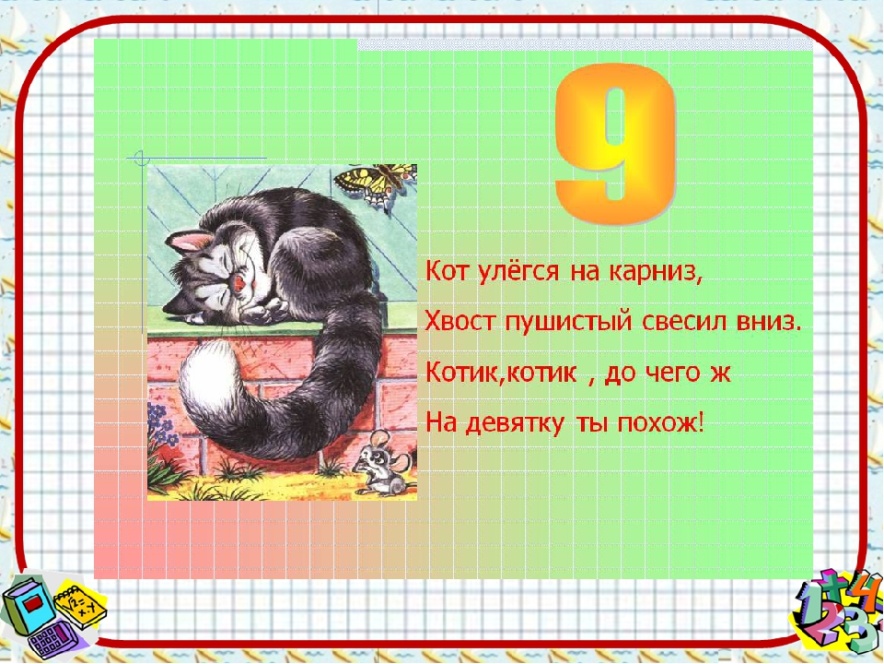 Прыгнуть 9 раз; хлопнуть 9 раз; топнуть 9 раз каждой ногой; хлопнуть 9 раз в ладоши .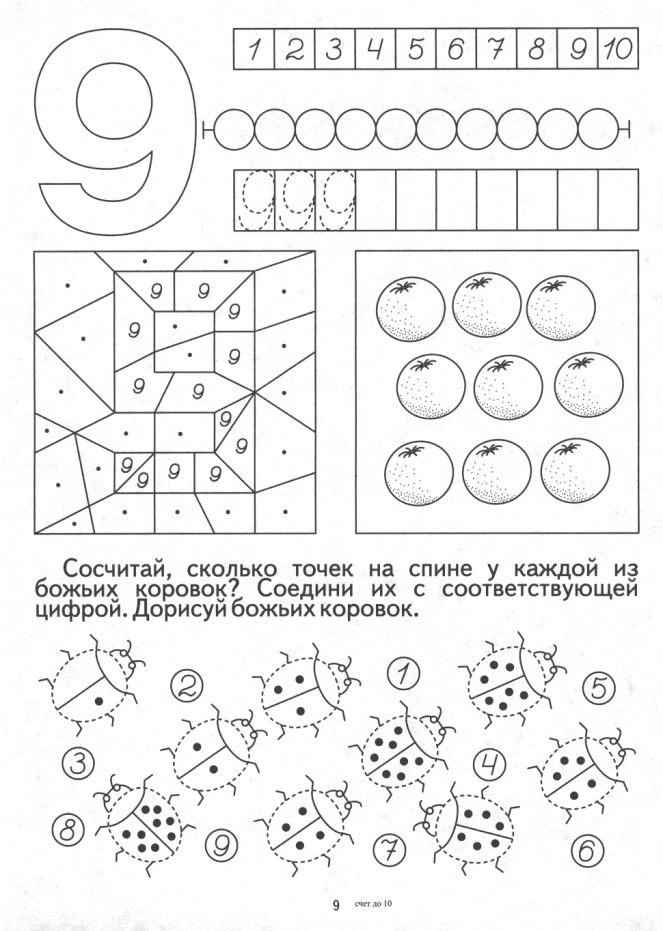 Поиграем
В понедельник я купался, (Изображаем плавание.)
А во вторник — рисовал. (Изображаем рисование.)
В среду долго умывался, (Умываемся.)
А в четверг в футбол играл. (Бег на месте.)
В пятницу я прыгал, бегал, (Прыгаем.)
Очень долго танцевал. (Кружимся на месте.)
А в субботу, воскресенье (Хлопки в ладоши.)
Целый день я отдыхал. (Дети садятся на корточки, руки под щеку — засыпают.)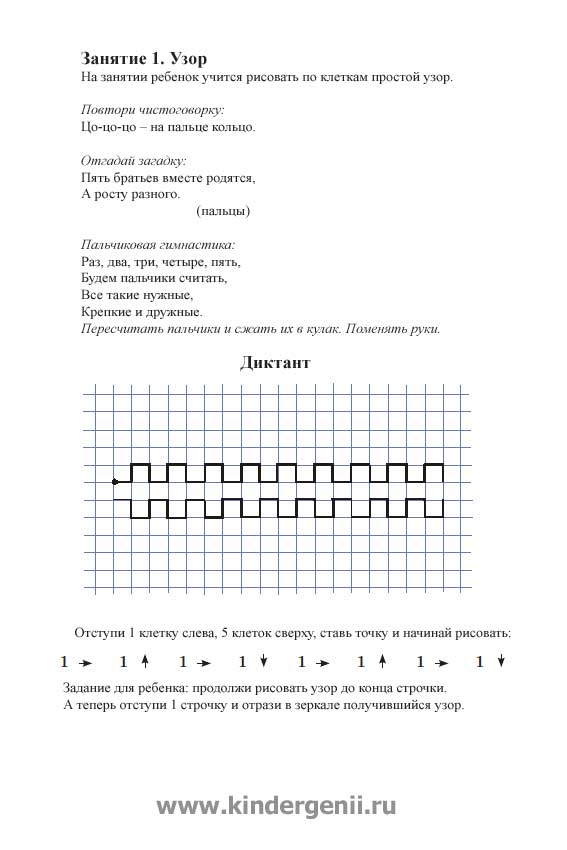 Игра «Кто знает больше»Цель: развивать мышление, память.Ход: Взрослый  предлагает ребенку за одну минуту назвать 5 предметов заданной формы или цвета. Например, - 5 круглых предметов, или 5 зеленых предметов. Обратить внимание на  цифры, которые окружают нас в повседневной жизни, например: страница книги, цифра на телефонном аппарате и т.д.Знакомство с художественной литературойТема: Русская народная сказка «Крылатый, мохнатый, да масленый»Программное содержание: Учить понимать характеры и поступки героев, придумывать другое окончание сказки; замечать и понимать образные выражения; познакомить с новыми фразеологизмами (душа в душу, водой не разольёшь)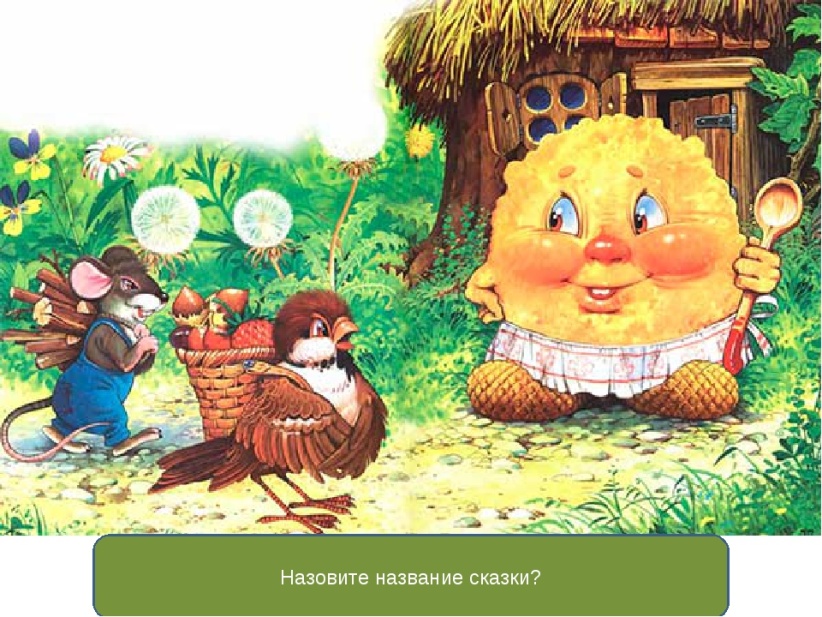 Сказка учит тому, что каждый должен заниматься своим делом. Читайте в сказке, что случилось с воробьем, мышкой и блином, когда они поменялись работой…Крылатый, мохнатый да масленый На лесной опушке, в тёпленькой избушке, жили-были три братца: воробей крылатый, мышонок мохнатый да блин масленый.Воробей с поля прилетел, мышонок от кота удрал, блин со сковороды убежал.
Жили они, поживали, друг друга не обижали. Каждый свою работу делал, другому помогал. Воробей еду приносил — с полей зёрен, из лесу грибов, с огорода бобов. Мышонок дрова рубил, а блин щи да кашу варил.
Хорошо жили. Бывало, воробей с охоты воротится, ключевой водой умоется, сядет на лавку отдыхать. А мышь дрова таскает, на стол накрывает, ложки крашеные считает. А блин у печи — румян да пышен — щи варит, крупной солью солит, кашу пробует.Сядут за стол — не нахвалятся. Воробей говорит:— Эх, щи так щи, боярские щи, до чего хороши да жирны!А блин ему:— А я, блин масленый, окунусь в горшок да вылезу — вот щи и жирные!А воробей кашу ест, похваливает:— Ай каша, ну и каша, — рассыпчата, горяча!А мышь ему:— А я дров навезу, мелко нагрызу, в печь набросаю, хвостиком разметаю — хорошо в печи огонь горит — вот каша и горяча!— Да и я, — говорит воробей, — не промах: соберу грибов, натащу бобов — вот вы и сыты!Так они жили, друг друга хвалили, да и себя не обижали.Только раз призадумался воробей.«Я, — думает, — целый день по лесу летаю, ножки бью, крылышки треплю, а они как работают? С утра блин на печи лежит — нежится, а только к вечеру за обед берётся. А мышь с утра дрова везёт да грызёт, а потом на печь заберётся, на бок перевернётся, да и спит до обеда. А я с утра до ночи на охоте — на тяжкой работе. Не бывать больше этому!»Рассердился воробей — ножками затопал, крыльями захлопал и давай кричать:— Завтра же работу поменяем!Ну, ладно, хорошо. Блин да мышонок видят, что делать нечего, на том и порешили. На другой день утром блин пошёл на охоту, воробей — дрова рубить, а мышонок — обед варить.Вот блин покатился в лес. Катится по дорожке и поёт:Прыг-скок,Прыг-скок,Я — масленый бок,На сметанке мешан,На маслице жарен!Прыг-скок,Прыг-скок,Я — масленый бок!Бежал, бежал, а навстречу ему Лиса Патрикеевна.— Ты куда, блинок, бежишь-спешишь?— На охоту!— А какую ты, блинок, песенку поёшь?Блин заскакал на месте да и запел:Прыг-скок,Прыг-скок,Я — масленый бок,На сметанке мешан,На маслице жарен!Прыг-скок,Прыг-скок,Я — масленый бок!— Хорошо поёшь, — говорит Лиса Патрикеевна, а сама ближе подбирается. — Так, говоришь, на сметане мешан?А блин ей:— На сметане да с сахаром!А лиса ему:— Прыг-скок, говоришь?Да как прыгнет, да как фыркнет, да как ухватит за масленый бок — ам!А блин кричит:— Пусти меня, лиса, в дремучие леса, за грибами, за бобами — на охоту!А лиса ему:— Нет, я съем тебя, проглочу тебя со сметаной, с маслом да с сахаром!Блин бился, бился, еле от лисы вырвался, — бок в зубах лисьих оставил, — домой побежал!А дома-то что делается!Стала мышка щи варить: чего ни положит, а щи всё не хороши, не жирны, не маслены.«Как, — думает, — блин щи варил? А, да он в горшок нырнёт да выплывет, и станут щи жирные!»Взяла мышка да и кинулась в горшок. Обварилась, ошпарилась, еле выскочила!Шубка повылезла, хвостик дрожмя дрожит. Села на лавку да слёзы льёт.А воробей дрова возил: навозил, натаскал да давай клевать, на мелкие щепки ломать.Клевал, клевал, клюв на сторону своротил. Сел на завалинку и слёзы льёт.Прибежал блин к дому, видит: сидит воробей на завалинке — клюв на сторону, слезами воробей заливается.
Прибежал блин в избу — сидит мышь на лавке, шубка у неё повылезла, хвостик дрожмя дрожит.Как увидели, что у блина полбока съедено, ещё пуще заплакали.Вот блин и говорит:— Так всегда бывает, когда один на другого кивает, своё дело делать не хочет.Тут воробей со стыда под лавку забился.Ну, делать нечего, поплакали-погоревали, да и стали снова жить-поживать по-старому: воробей еду приносить, мышь дрова рубить, а блин щи да кашу варить.Так они живут — пряники жуют, медком запивают, нас вспоминают.Вопросы:Тебе понравилась русская народная сказка «Крылатый, Мохнатый да Масляный»? Что тебе особенно запомнилось?- О чём сказка «Крылатый, Мохнатый да Масляный»?- Где происходило действие?- Какие герои нам встретились в сказке?- Каким был воробей? Почему воробей воспротивился друзьям?-А какая была Лиса?Взрослый  помогает  ребенку дать развернутый ответ.-Почему, когда друзья поменялись работой, то у них ничего не получилось? (ответы)- А как ты думаешь, чему учит эта сказка?Взрослый выслушивает ответы ребёнка.-Я согласна с тобой . Эта сказка учит нас тому, что каждый должен выполнять свою работу.Дополнительные задания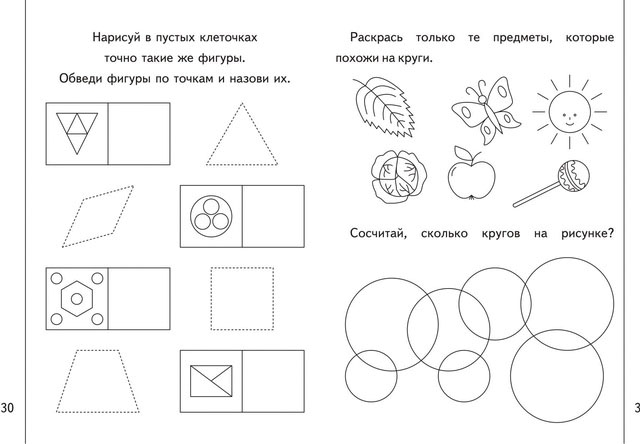 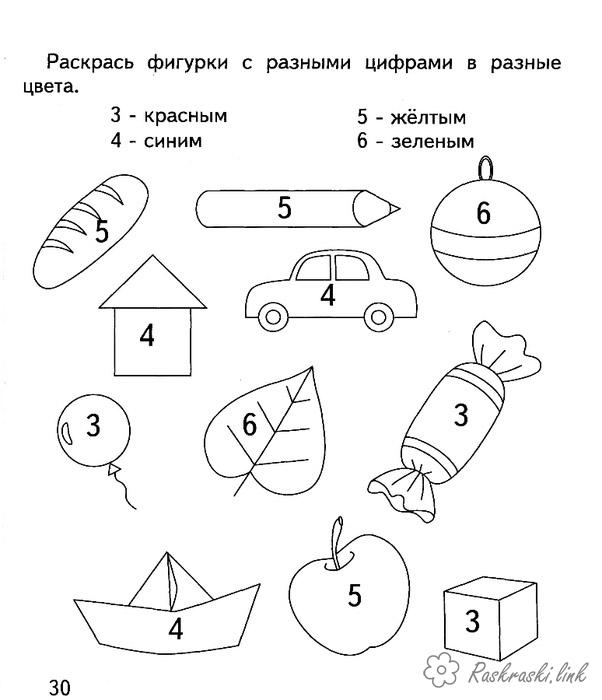 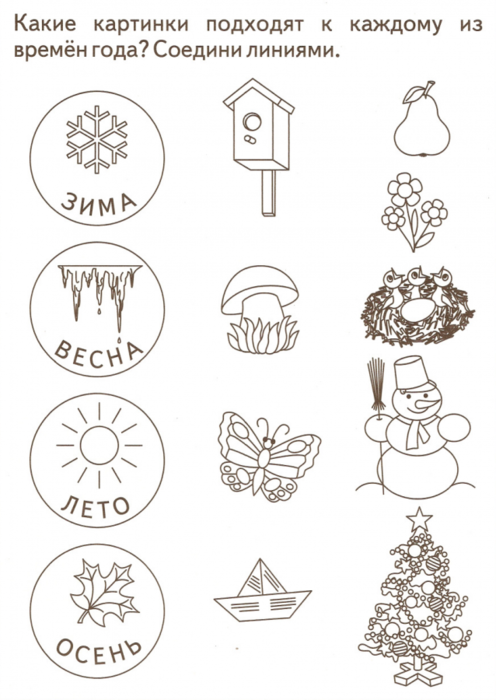 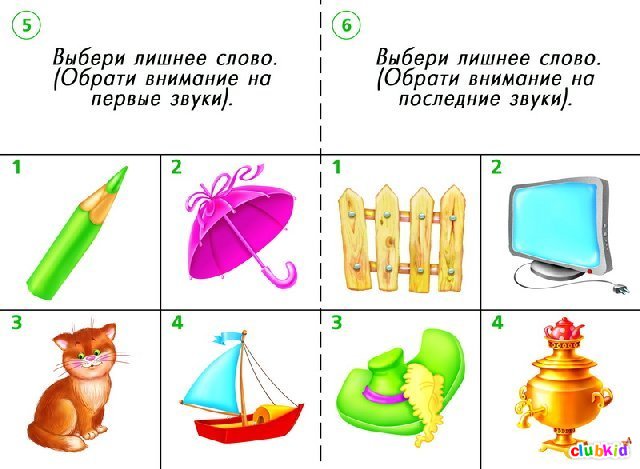 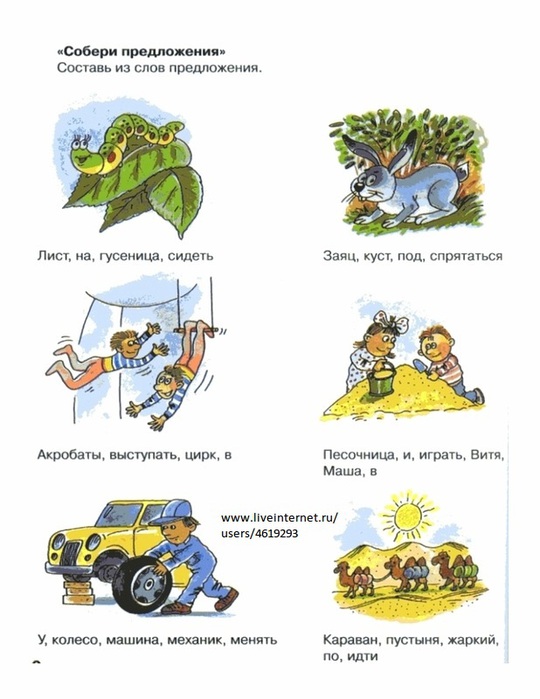 Составить рассказ по картине.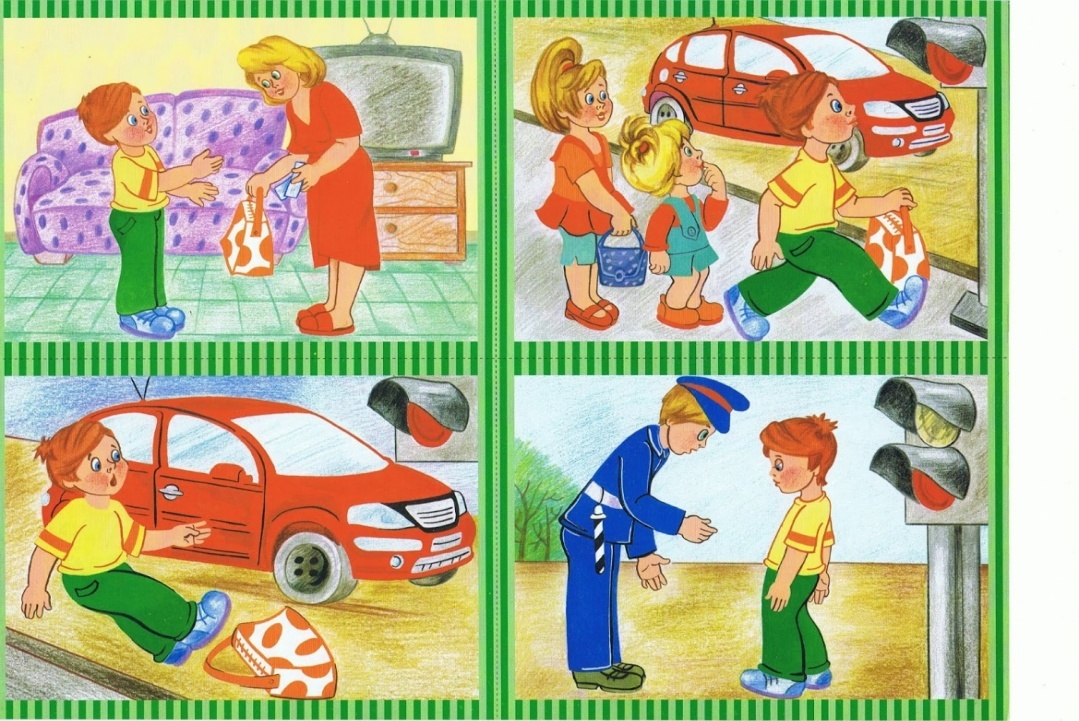 2. Начните рисовать узор по клеточкам, а ребёнку предложите его продолжить.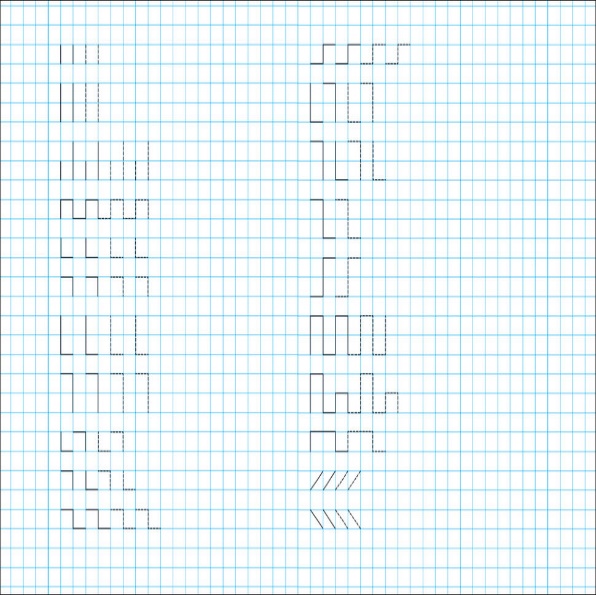 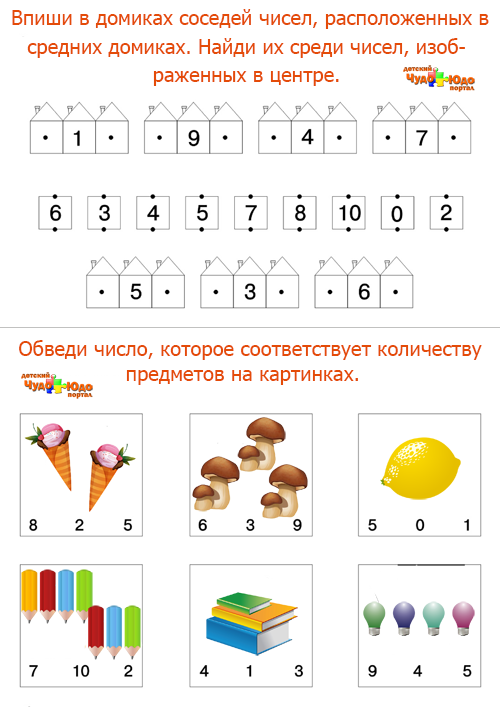 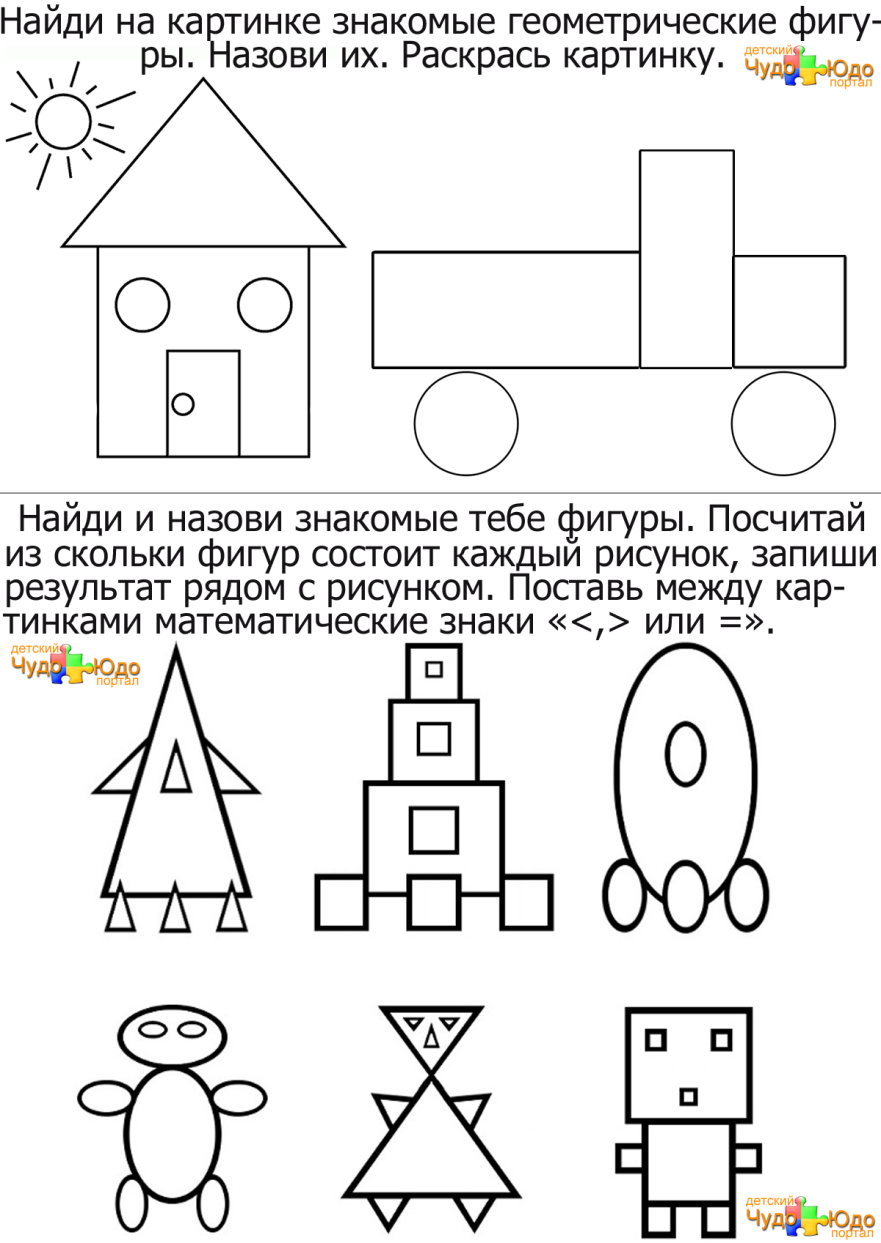 Дополнительные заданияСоставить рассказ по картине.2. Начните рисовать узор по клеточкам, а ребёнку предложите его продолжить.